DOSSIER DE DEMANDE D'ADHÉSION 2022-2023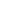 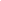 Renouvellement 		Nouvelle Inscription                  Retour au Club 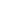 Licence : Joueurs 	      (Entourer la bonne catégorie)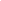 Licence : Dirigeant 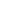 Licence : Blanche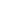 Maillot du club : Merci de sélectionner votre taille de maillot ou de l’indiquer si non listéeNOM : ………………………………………………………………………………………………….PRÉNOM : …………………………………………………………………………………………….DATE DE NAISSANCE : …………………………………………………………………………….TAILLE (en cm) : ……………………………………………………………………………………..ADRESSE : …………………………………………………………………………………………….CODE POSTAL : ……………………… VILLE : …………………………………………………..NUMERO DE TELEPHONE : ………………………………………………………………………ADRESSE MAIL : …………………………………………………………………………………….(Vous recevrez votre licence en dématérialisé sur votre boite mail directement)Autorisez-vous le licencié à apparaître sur nos différents réseaux sociaux     (facebook, instagram, site internet) ?     OUI / NON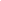 -9-11-13M-13F-15M-15F-18M-18FSMSFLOISIRS140152164SMLXLXXL